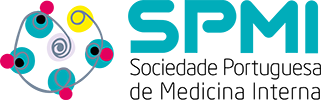 Candidatura à Certificação na área de Medicina Obstétrica 
 Formulário para admissãoExmº Senhor Coordenador do Núcleo de Estudos de Medicina Obstétrica da SPMI,(NOME)_____________________________________________________, sócio nº ______________ da SPMI, com cédula profissional nº____________ da Ordem dos Médicos, solicita que seja considerada a sua admissão à candidatura para obtenção da certificação em Medicina Obstétrica pelo Núcleo de Estudos de Medicina Obstétrica da SPMI.Para tal remeto:Certificado de inscrição na Ordem dos Médicos Certificado de inscrição no Colégio de Especialidade de Medicina Interna Curriculum Vitae em modelo Europass………………………………………………………………………………………Assinatura digital ou manuscrita legívelData: …….../………../…………